General Information 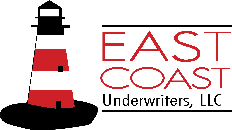 Employer Legal Name: Complete Legal Address: Requested Effective Date: Tax ID Number: Contact Person Name/Phone # at Employer Group: Retirees Covered? Multiple Locations?*    Subsidiaries/Affiliates?*  *if marked yes, please list on page 2Will there by any other governing documents as it pertains to Plan eligibility besides the SPD, such as an employee handbook?  If yes, what document(s)? Administrator InformationName of Approved Administrator: Complete this section only if first case sold with ECU:Writing Agent for Agent Appointment PurposesAgent Name: 	Complete this section only if first case sold with ECU:Sold Quote Information Please confirm the proposal number and quote option. This must match the signed proposal:Sold Proposal Number: Quote Option # Selected: Product SoldPlease select the ECU Stop Loss product sold: Monthly Aggregate Accommodation ($1.50 PEPM): Specific Terminal Liability Option:  Aggregate Terminal Liability Option ($1.50 PEPM): Captive ProposalIs group participating in an ECU Captive Program: If yes, please list which captive: Special Limitations/LasersPlease list all lasers and contingencies: Premium RemittanceCommission Level: Net/Gross: Please make premium checks payable to East Coast Underwriters, LLC and mail to the below address.ECU encourages premium remittance via ACH; banking instructions can be supplied upon request. LocationsPlease list all names and addresses of additional locations, subsidiaries, and affiliates below or provide a separate list:Application & PolicyPlease provide the following TPA/Producer information to ECU so that they may contact the appropriate person(s) to send the Application, Policy, and any questions to:Submitted by:  Date: Complete AddressContact Person at AdministratorTelephoneEmailComplete AddressTelephoneCell PhoneEmailSocial Security # or Tax ID #NameTelephoneEmail